EK-3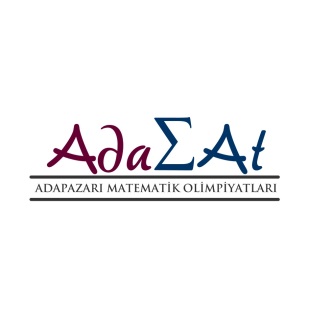 ENGELLİ ÖĞRENCİ BİLDİRİM FORMUAşağıda ismi bulunan okulumuz öğrenci(leri)nin karşılarında belirtilen engel durumlarına göre sınavda gerekli düzenlemeler yapılmasını talep ediyorum.									…../…../2015									Okul MüdürüS.NoTC Kimlik NoAdı- SoyadıKatılım Durumu (Asil/Yedek)SınıfıOkul NoEngel Durumu12345